                                USNESENÍ   č. 6      (zápis)                 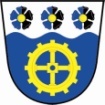 z 1. - ustavujícího zasedání Zastupitelstva  OBCE Teplička,konaného ve čtvrtek  dne 25.10.  2018 na OÚ v Tepličce od 18:00 hodZAHÁJENÍ ZASEDÁNÍ ZASTUPITELSTVAZasedání zastupitelstva obce Teplička (dále též jako „zastupitelstvo“) bylo zahájeno v 18 hodin dosavadní starostkou obce Hanou Bartošovou (dále jako „předsedající“).Před zahájením zasedání bylo členům zastupitelstva obce (při prezenci) předáno osvědčení o zvolení členem zastupitelstva obce podle § 53 zákona č. 491/2001 Sb., o volbách do zastupitelstev obcí a o změně některých zákonům v platném znění.Předsedající schůze konstatovala, že zasedání bylo řádně svoláno tak, aby se v souladu s § 91 odst. 1 zákona č. 128/2000 Sb.,  obcích (obecní zřízení), v platném znění, konalo do 15-ti dnů ode dne uplynutí lhůty pro podání návrhů soudu na neplatnost voleb nebo hlasování (lhůta uplynula dne 16.10.2018- žádný návrh nebyl podán). Informace podle § 93 odst. 1 zákona o obcích byla na úřední desce Obecního úřadu Teplička zveřejněna v souladu se zákonem po dobu nejméně 7 dní, a to od 16.10. do 25.10.2018. Současně byla zveřejněna na „elektronické úřední desce“.Předsedající schůze dále z prezenční listiny přítomných členů zastupitelstva  (příloha č.1 ) konstatovala, že přítomno je 5 členů zastupitelstva (z celkového počtu všech 5-ti členů zastupitelstva), takže zastupitelstvo je usnášeníschopné (§ 92 odst.3 zákona o obcích).SLOŽENÍ SLIBU ČLENY ZASTUPITELSTVAPředsedající v souladu s § 69 odst. 2 zákona o obcích vyzvala přítomné členy zastupitelstva ke složení slibu. Před složením slibu předsedající upozornila přítomné členy zastupitelstva, že odmítnutí složit slib nebo složení slibu s výhradou má za následek zánik mandátu (§ 55 zákona č. 491/2001 Sb.,o volbách do zastupitelstev obcí a o změně některých zákonů, v platném znění).Složení slibu proběhlo tak, že předsedající přečetla slib stanovený v §69 odst. 2 zákona o obcích: „ Slibuji věrnost České republice. Slibuji na svou čest a svědomí,  že svoji funkci budu vykonávat svědomitě, v zájmu obce Teplička a jejích občanů a řídit se Ústavou a zákony České republiky.“ a jmenovitě vyzvala přítomné členy zastupitelstva ke složení slibu pronesením slova „SLIBUJI“  a podpisem na připraveném archu (příloha č. 2)Žádný člen zastupitelstva obce Teplička neodmítl složit slib ani nesložil slib s výhradou.URČENÍ OVĚŘOVATELŮ A ZAPISOVATELEPředsedající navrhla ověřovateli zápisu pana Tomáše Jelínka a paní Helenu Dobroňovou, a zapisovatelem Hanu Bartošovou. K návrhu nebyly vzneseny žádné protinávrhy. Před hlasováním dala předsedající možnost vyjádřit se přítomným občanům.Návrh usnesení:Zastupitelstvo obce Teplička určuje ověřovateli zápisu pana Tomáše Jelínka a paní Helenu Dobroňovou, a zapisovatelem Hanu Bartošovou.Výsledek hlasování: PRO …….5                            PROTI … 0          ZDRŽELI SE …0USNESENÍ č. 1 BYLO SCHVÁLENOSCHVÁLENÍ  PROGRAMUPředsedající seznámila přítomné s návrhem programu v souladu s pozvánkou předanou členům zastupitelstva a v souladu s informací zveřejněnou na úřední (i ele) desce. K návrhu programu nebyly vzneseny návrhy na doplnění.  Před hlasováním dala předsedající možnost vyjádřit se přítomným občanům.Předsedající dala hlasovat o návrhu programu.Návrh usnesení:Zastupitelstvo obce Teplička schvaluje následující program ustavujícího zasedání:I. volba starosty a místostarosty: a) určení počtu místostarostůb) určení funkcí, pro které budou členové zastupitelstva obce uvolněni           (§71 odst. 1 písm.a) zákona o obcích)				c) určení způsobu volby starosty a místostarosty				d) volba starosty				e) volba místostarostyII. zřízení finančního a kontrolního výboru: a) určení počtu členů finančního a kontrolního výboru 					b) volba předsedy finančního výboru					c) volba předsedy kontrolního výboru  					d) volba členů finančního výboru					e) volba členů kontrolního výboruIII. rozhodnutí o odměnách za výkon funkcí neuvolněných členů zastupitelstva (§ 72 odst. 2 zákona o obcích)IV. diskuse Výsledek hlasování: PRO …….5                            PROTI … 0          ZDRŽELI SE …0USNESENÍ č. 2 BYLO SCHVÁLENOBOD I – VOLBA STAROSTY  A MÍSTOSTAROSTYURČENÍ POČTU MÍSTOSTAROSTŮ: Předsedající navrhla, aby zastupitelstvo volilo i nadále pouze jednoho místostarostu. Jiné návrhy nebyly vzneseny, proto bylo hlasováno. Před hlasováním byla dána možnost zastupitelům i přítomným občanům sdělit své stanovisko. Žádné stanovisko vzneseno nebylo.Návrh usnesení:Zastupitelstvo obce Teplička schvaluje zvolení jednoho místostarostyvýsledek hlasování: PRO …….5                            PROTI … 0          ZDRŽELI SE …0USNESENÍ č. 3 BYLO SCHVÁLENOURČENÍ  FUNKCI, PRO KTERÉ BUDOU ČLENOVÉ ZASTUPITESTVA OBCE TEPLIČA UVOLNĚNI:Předsedající dále navrhla, ve vazbě na ustanovení § 71 odst. 1 písm. a) zákona o obcích, aby členové zastupitelstva obce byli uvolněni pouze pro výkon funkce starosty obce. Před hlasováním byla dána možnost zastupitelům i přítomným občanům sdělit své stanovisko. Zastupitel pan Radek Josefík byl proti návrhu s tím, že v tak malé obci nemůže být a údajně ani jinde nebývá starosta uvolněn. Dle jeho názoru není práce starosty natolik náročná, aby musel být do funkce uvolněn a odměna ( i když dle zákona daná) je nepřiměřená.  Dosavadní starostkou i místostarostou  byla nastíněna  časová náročnost vedení obce, i když se  místostarosta přiklonil k názoru p. Josefika ohledně odměny. Zastupitelky paní Helena Dobroňová a MUDr. Ivana Přiklopilová navrhly, aby o uvolnění do funkce bylo rozhodováno později,  až bude vypracován rozpočet a noví zastupitelé budou mít přehled o tom, co práce starosty obnáší a jak moc je či není časově náročná. Návrh usnesení:Zastupitelstvo obce Teplička v souladu s § 84 odst. 2 písm. k) zákona o obcích určuje, že pro výkon funkce starosty obce Teplička ani jinou funkci zatím  nebude  člen zastupitelstva uvolněn.  O uvolnění či neuvolnění bude rozhodováno  v průběhu roku. Výsledek hlasování: PRO …….4                            PROTI … 0          ZDRŽELa SE …1USNESENÍ č. 4 BYLO SCHVÁLENOURČENÍ ZPŮSOBU VOLBY STAROSTY A MÍSTOSTAROSTY:Předsedající konstatovala, že nestanoví-li zastupitelstvo jinak, probíhá volba starosty a místostarosty veřejně hlasováním. Změnu způsobu hlasování musí schválit zastupitelstvo. V případě tajné volby budou hlasy jednotlivými členy zastupitelstva odevzdány do připravené hlasovací urny, následně budou předsedající spočítány a případným členům zastupitelstva bude umožněno výsledek sčítání zkontrolovat. Předsedající vyzvala členy zastupitelstva k přednesení návrhů na změnu způsobu hlasování. Žádné návrhy nebyly podány.Návrh usnesení:Zastupitelstvo obce Teplička schvaluje VEŘEJNÉ hlasování pro volbu starosty i místostarostyVýsledek hlasování: PRO …….5                            PROTI … 0          ZDRŽELI SE …0USNESENÍ č. 5 BYLO SCHVÁLENOPředsedající dále upozornila, že nejdříve bude volen starosta a po jeho zvolení, případně po nezvolení žádného kandidáta bude přistoupeno k volbě místostarosty. O jednotlivých kandidátech bude hlasováno v pořadí, v jakém byli navrženi, přičemž po platném zvolení konkrétního kandidáta již nebude v hlasování pokračovánoNAVRHOVÁNÍ KANDIDÁTŮ NA FUNKCI STAROSTY A VOLBA STAROTY:Předsedající vyzvala členy zastupitelstva k podávání návrhů na funkci starosty. Byly podány následující návrhy:Členka zastupitelstva paní Helena Dobroňová navrhla zvolit do funkce starosty paní Hanu Bartošovou. Člen zastupitelstva pan Radek Josefik navrhl zvolit do funkce starosty pana Tomáše Jelínka. Před hlasováním byla dána možnost zastupitelům i přítomným občanům sdělit své stanovisko. Žádné stanovisko sděleno nebylo.Byl přistoupeno k hlasování o zvolení do funkce starostky paní Hanu BartošovouNávrh usnesení:Zastupitelstvo obce Teplička volí starostkou paní Hanu BartošovouVýsledek hlasování: PRO ……. 4                           PROTI … 1          ZDRŽELI SE …0USNESENÍ č. 6     BYLO  SCHVÁLENOProtože volba prvního navrženého kandidáta na místo starosty byla schválena – nadpoloviční většinou,  o druhém kandidátovi již nebylo dále hlasováno.Vzhledem k tomu, že starostkou byla opětovně zvolena paní Hana Bartošová -  tato pokračovala ve vedení zasedání. NAVRHOVÁNÍ KANDIDÁTA DO FUNKCE MÍSTOSTAROSTY A VOLBA MÍSTOSTAROSTY:Předsedající vyzvala členy zastupitelstva k podávání návrhů na funkci místostarosty. Byly podány následující návrhy:Členka zastupitelstva – starostka navrhla zvolit do funkce místostarosty pana Tomáše Jelínka. Před hlasováním byla dána možnost zastupitelům i přítomným občanům sdělit své stanovisko. Žádné stanovisko sděleno nebylo.Návrh usnesení:Zastupitelstvo obce Teplička volí místostarostou pana Tomáše JelínkaVýsledek hlasování: PRO …….5                            PROTI … 0          ZDRŽELI SE …0USNESENÍ č. 7  BYLO  SCHVÁLENOBOD II – ZŘÍZENÍ FINANČNÍHO A KONTROLNÍHO VÝBORUZŘÍZENÍ VÝBORŮ A URČENÍ POČTU JEJICH ČLENŮ:Předsedající úvode tohoto bodu informovala o povinnosti zřídit finanční a kontrolní výbor (§ 117 odst. 2 a § 84 odst. 2 písm. l) zákona o obcích), neboť funkční období výborů předchozího zastupitelstva zaniklo spolu se zánikem původního zastupitelstva. Zastupitelstvo určuje počet členů výboru, který musí být lichý (§ 117 odst. 3 zákona o obcích), přičemž finanční a kontrolní výbor musí  mít nejméně tři členy (§ 119 odst. 1 zákona  obcích). Členy výboru mohou být členové zastupitelstva i jiné osoby, pouze předsedou výboru může být jen člen zastupitelstva (§117 odst. 4 zákona o obcích). Členy kontrolního nebo finančního výboru nemůže být starosta,  místostarosta ani osoby zabezpečující rozpočtové a účetní práce na obecním úřadu (§ 119 odst. 1 zákona o obcích).Předsedající navrhla, aby zastupitelstvo  zřídilo finanční a kontrolní výbor, přičemž každý z nich budeme tři členy.  Jiný návrh podán nebyl. Před hlasováním byla dána možnost zastupitelům i přítomným občanům sdělit své stanovisko. Žádné stanovisko sděleno nebylo.Návrh usnesení:Zastupitelstvo obce Teplička zřizuje finanční výbor a kontrolní výbor. Oba výbory budou tříčlenné. Výsledek hlasování: PRO …….5                            PROTI … 0          ZDRŽELI SE …0USNESENÍ č. 8  BYLO  SCHVÁLENOVOLBA PŘEDSEDY FINANČNÍHO VÝBORU:Předsedající vyzvala členy zastupitelstva k podání návrhu na funkci předsedy finančního výboru. Byl podán následující návrh:Členka zastupitelstva MUDr. Ivana Přiklopilová  navrhla zvolit do funkce předsedy finančního výboru zastupitele pana Radka JosefikaPřed hlasováním byla dána možnost zastupitelům i přítomným občanům sdělit své stanovisko. Žádné stanovisko sděleno nebylo.Návrh usnesení:Zastupitelstvo obce Teplička volí předsedou finančního výboru  pana Radka JosefikaVýsledek hlasování: PRO …….5                            PROTI … 0          ZDRŽELI SE …0USNESENÍ č. 9  BYLO  SCHVÁLENOVOLBA PŘEDSEDY KONTROLNÍHO VÝBORU:Předsedající vyzvala členy zastupitelstva k podávání návrhů na funkci předsedy  kontrolního výboru. Byl podán následující návrh:Člen zastupitelstva  pan Radek Josefik navrhl zvolit do funkce předsedy  kontrolního výboru paní MUDr Ivanu Přikopilovou.Před hlasováním byla dána možnost zastupitelům i přítomným občanům sdělit své stanovisko. Žádné stanovisko sděleno nebylo.Návrh usnesení:Zastupitelstvo obce Teplička volí předsedou kontrolního výboru  paní MUDr. Ivanu PřiklopilovouVýsledek hlasování: PRO …….5                            PROTI … 0          ZDRŽELI SE …0USNESENÍ č. 10  BYLO  SCHVÁLENOVOLBA ČLENŮ FINANČNÍHOA KONTROLNÍHO VÝBORUPředsedající vyzvala členy zastupitelstva k podání návrhů na členy kontrolního výboru a finančního výboru.  Nebyly podány žádné návrhy, proto volba členů obou výborů se odkládá na následující veřejné zasedání Zastupitelstvo obce Teplička  odkládá volbu členů  finančního  i kontrolního výboru  na následující veřejné zasedáníVýsledek hlasování: PRO …….5                            PROTI … 0          ZDRŽELI SE …0USNESENÍ č. 11  BYLO  SCHVÁLENOBOD III  - ROZHODNUTÍ O ODMĚNÁCH ZA VÝKON FUNKCÍ NEUVOLNĚNÝCH ČLENŮ ZASTUPITELSTVAPředsedající navrhla, aby neuvolněným členům zastupitelstva byla v souladu s § 72/2 zákona  obcích a nařízením vlády č. 318/2017 Sb. o výši odměn členů zastupitelstev územních samosprávných celků, poskytována odměna v maximální  výši hrubého měsíčně : tj.*členka zastupitelstva paní Helena Dobroňová …..			1095,- Kč hrubého měsíčně*předseda finančního výboru p. Radek Josefik …..			2190,- Kč  -„-* předsedkyně kontrol.výboru paní  MUDr. Ivana Přiklopilová ….	2190,- Kč –„-Zastupitel pan Radek Josefík navrhl navýšit odměnu místostarostovi p. Tomášovi Jelínkovi na částku 5000,- Kč čistého, tj. 6320,- Kč hrubého měsíčně z původní částky 5069,-Kč hrubého (4000,- Kč čistého)Zastupitelé dále navrhli odměnu starostky pí. Haně Bartošové  navýšit z původní částky 12021,- Kč hrubého (tj. 9500,-Kč čistého) na max.možnou výši stanovenou zákonem, tj 21899,- Kč hrubého (tj. 17328,-Kč čistého) Odměna ve shora uvedené výši bude starostce, místostarostovi  i ostatním členům zastupitelstva vyplácena  ode dne 1.11.2018 s tím, že starostce a místostarostovi bude dosavadní  odměna vyplacena do 31.10.2018    Před hlasováním nebyly členy zastupitelstva obce podány žádné jiné návrhy a  ani občan obce neuplatnil žádná stanoviska.Návrh usnesení:Zastupitelstvo obce Teplička v souladu s § 72/2 a § 84/2 písm. n) zákona o obcích stanoví odměnu za výkon funkcí neuvolněných členů zastupitelstva obce v níže uvedené výši, a to za měsíc. Odměna bude poskytována ode dne 1.11.2018, když dosavadní výše odměny pro starostku (12021,-Kč hrubého) a místostarostu (5069,-Kč hrubého)  je platná do 31.10.2018.	funkce							měsíčně           hrubého          čistého* členka zastupitelstva paní Helena Dobroňová …..			1095,- Kč 	867,-Kč* předseda finančního výboru p. Radek Josefik …..			2190,- Kč  	1733,-Kč* předsedkyně kontrol.výboru paní  MUDr. Ivana Přiklopilová ….	2190,- Kč 	1733,-Kč* místostarosta p. Tomáš Jelínek						6320,-Kč	5000,- Kč* starostka pí. Hana Bartošová						21899,-Kč	17328,-Kč					Výsledek hlasování: PRO …….5                            PROTI … 0          ZDRŽELI SE …0USNESENÍ č. 13  BYLO  SCHVÁLENOBOD V - DISKUSEDalší body k projednání navrženy nebyly,  do diskuse se nikdo nepřihlásil a  proto starostka jednání ukončila v 19:10hodin.Veškeré číslované přílohy jsou součástí písemného vyhotovení tohoto  „zápisu - usnesení“  z veřejného USTAVUJÍCHO zasedání Zastupitelstva obce TepličkaVyhotoveno v Tepličce dne 29.10. 2018Ověřovatele:            Tomáš Jelínek                                   		     ……………………………………….		        Helena Dobroňová		                …………………………………………….	Zapsala: starostka Hana Bartošová……………………………………………………………….                               ………………………………………………………………………    	Místostarosta: Tomáš Jelínek					starostka: Hana BartošováVyvěšeno dne 29.10 .2018 						Sejmuto dne: Přílohy jsou k nahlédnutí na OÚ a jsou součástí tohoto usnesení. Usnesení (zápis) je vyhotoveno ve třech výtiscích a všechna mají váhu origináluTermín       2 . VZ  ustanoveného nového zastupitelstva byl stanoven na  8.11. 2018 v 19:00 hodin